ПРОТОКОЛ № _____Доп. Вр.                    в пользу                                           Серия 11-метровых                    в пользу                                            Подпись судьи : _____________________ /_________________________ /ПредупрежденияУдаленияПредставитель принимающей команды: ______________________ / _____________________ Представитель команды гостей: _____________________ / _________________________ Замечания по проведению игры ______________________________________________________________________________________________________________________________________________________________________________________________________________________________________________________________________________________________________________________________________________________________________________________________________________________________________________________________________________________________________________________________Травматические случаи (минута, команда, фамилия, имя, номер, характер повреждения, причины, предварительный диагноз, оказанная помощь): _________________________________________________________________________________________________________________________________________________________________________________________________________________________________________________________________________________________________________________________________________________________________________________________________________________________________________Подпись судьи:   _____________________ / _________________________Представитель команды: ______    __________________  подпись: ___________________    (Фамилия, И.О.)Представитель команды: _________    _____________ __ подпись: ______________________                                                             (Фамилия, И.О.)Лист травматических случаевТравматические случаи (минута, команда, фамилия, имя, номер, характер повреждения, причины, предварительный диагноз, оказанная помощь)_______________________________________________________________________________________________________________________________________________________________________________________________________________________________________________________________________________________________________________________________________________________________________________________________________________________________________________________________________________________________________________________________________________________________________________________________________________________________________________________________________________________________________________________________________________________________________________________________________________________________________________________________________________________________________________________________________________________________________________________________________________________________________________________________________________________________________________________________________________________________________________________________________________________________________________________________________________________________________________________________________________________________________________________________________________________________________________________________________________________________________________Подпись судьи : _________________________ /________________________/ 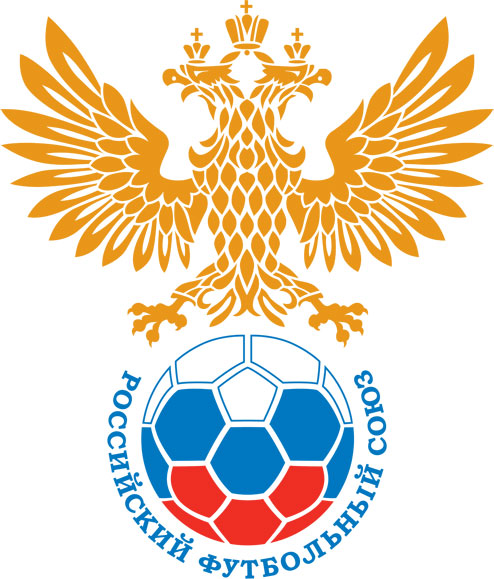 РОССИЙСКИЙ ФУТБОЛЬНЫЙ СОЮЗМАОО СФФ «Центр»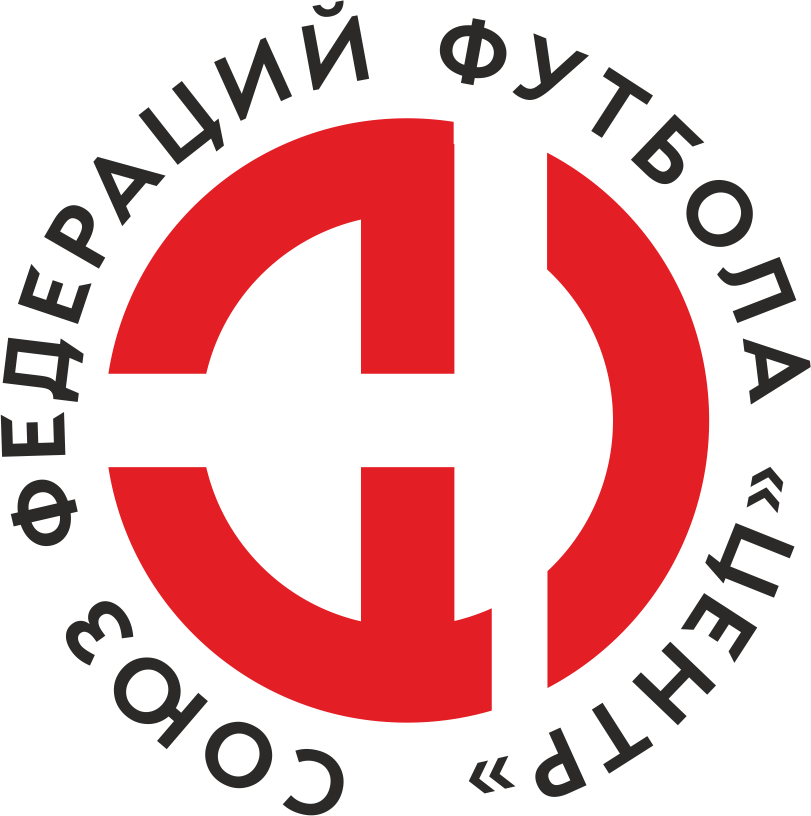    Первенство России по футболу среди команд III дивизиона, зона «Центр» _____ финала Кубка России по футболу среди команд III дивизиона, зона «Центр»Стадион «Урожай» (Елань)Дата:1 июля 2023Урожай (Елань)Урожай (Елань)Урожай (Елань)Урожай (Елань)Металлург-М (Липецк)Металлург-М (Липецк)команда хозяевкоманда хозяевкоманда хозяевкоманда хозяевкоманда гостейкоманда гостейНачало:16:00Освещение:ЕстественноеЕстественноеКоличество зрителей:1200Результат:3:1в пользуУрожай (Елань)1 тайм:2:0в пользув пользу Урожай (Елань)Судья:Ульев Дмитрий  (Тамбов)кат.1 кат.1 помощник:Ахунянов Даниил (Тамбов)кат.3 кат.2 помощник:Гнездилов Ярослав (Воронеж)кат.2 кат.Резервный судья:Резервный судья:Догаев Виталий (Михайловка)кат.3 кат.Инспектор:Тарасов Дмитрий Александрович (Тамбов)Тарасов Дмитрий Александрович (Тамбов)Тарасов Дмитрий Александрович (Тамбов)Тарасов Дмитрий Александрович (Тамбов)Делегат:СчетИмя, фамилияКомандаМинута, на которой забит мячМинута, на которой забит мячМинута, на которой забит мячСчетИмя, фамилияКомандаС игрыС 11 метровАвтогол1:0Никита ЗотьевУрожай (Елань)22:0Александр БлиновУрожай (Елань)142:1Александр ЕлисеевМеталлург-М (Липецк)733:1Данила ХахалевУрожай (Елань)86Мин                 Имя, фамилия                          КомандаОснованиеРОССИЙСКИЙ ФУТБОЛЬНЫЙ СОЮЗМАОО СФФ «Центр»РОССИЙСКИЙ ФУТБОЛЬНЫЙ СОЮЗМАОО СФФ «Центр»РОССИЙСКИЙ ФУТБОЛЬНЫЙ СОЮЗМАОО СФФ «Центр»РОССИЙСКИЙ ФУТБОЛЬНЫЙ СОЮЗМАОО СФФ «Центр»РОССИЙСКИЙ ФУТБОЛЬНЫЙ СОЮЗМАОО СФФ «Центр»РОССИЙСКИЙ ФУТБОЛЬНЫЙ СОЮЗМАОО СФФ «Центр»Приложение к протоколу №Приложение к протоколу №Приложение к протоколу №Приложение к протоколу №Дата:1 июля 20231 июля 20231 июля 20231 июля 20231 июля 2023Команда:Команда:Урожай (Елань)Урожай (Елань)Урожай (Елань)Урожай (Елань)Урожай (Елань)Урожай (Елань)Игроки основного составаИгроки основного составаЦвет футболок: жёлтый       Цвет гетр: жёлтыйЦвет футболок: жёлтый       Цвет гетр: жёлтыйЦвет футболок: жёлтый       Цвет гетр: жёлтыйЦвет футболок: жёлтый       Цвет гетр: жёлтыйНЛ – нелюбительНЛОВ – нелюбитель,ограничение возраста НЛ – нелюбительНЛОВ – нелюбитель,ограничение возраста Номер игрокаЗаполняется печатными буквамиЗаполняется печатными буквамиЗаполняется печатными буквамиНЛ – нелюбительНЛОВ – нелюбитель,ограничение возраста НЛ – нелюбительНЛОВ – нелюбитель,ограничение возраста Номер игрокаИмя, фамилияИмя, фамилияИмя, фамилия16Батыр Умиров Батыр Умиров Батыр Умиров 21Владимир Семёнов Владимир Семёнов Владимир Семёнов 4Максим Лаврентьев Максим Лаврентьев Максим Лаврентьев 17Виктор Ефимов Виктор Ефимов Виктор Ефимов 20Иван Поляков Иван Поляков Иван Поляков 19Никита Гаврилов Никита Гаврилов Никита Гаврилов 3Игорь Чембаров Игорь Чембаров Игорь Чембаров 2Тимофей Сонин Тимофей Сонин Тимофей Сонин 6Никита Зотьев Никита Зотьев Никита Зотьев 10Александр Блинов Александр Блинов Александр Блинов 13Игорь Крутов (к)Игорь Крутов (к)Игорь Крутов (к)Запасные игроки Запасные игроки Запасные игроки Запасные игроки Запасные игроки Запасные игроки 1Павел ЧерниковПавел ЧерниковПавел Черников11Ярослав ЩербинЯрослав ЩербинЯрослав Щербин15Владислав ГончаровВладислав ГончаровВладислав Гончаров7Михаил АндреевМихаил АндреевМихаил Андреев18Даниил НосовДаниил НосовДаниил Носов8Денис РогачёвДенис РогачёвДенис Рогачёв9Данила ХахалевДанила ХахалевДанила ХахалевТренерский состав и персонал Тренерский состав и персонал Фамилия, имя, отчествоФамилия, имя, отчествоДолжностьДолжностьТренерский состав и персонал Тренерский состав и персонал 1Эвальд Брунович ФроловГлавный тренерГлавный тренерТренерский состав и персонал Тренерский состав и персонал 234567ЗаменаЗаменаВместоВместоВместоВышелВышелВышелВышелМинМинСудья: _________________________Судья: _________________________Судья: _________________________11Тимофей СонинТимофей СонинТимофей СонинДанила ХахалевДанила ХахалевДанила ХахалевДанила Хахалев303022Никита ЗотьевНикита ЗотьевНикита ЗотьевДенис РогачёвДенис РогачёвДенис РогачёвДенис Рогачёв90+90+Подпись Судьи: _________________Подпись Судьи: _________________Подпись Судьи: _________________33Александр БлиновАлександр БлиновАлександр БлиновЯрослав ЩербинЯрослав ЩербинЯрослав ЩербинЯрослав Щербин90+90+Подпись Судьи: _________________Подпись Судьи: _________________Подпись Судьи: _________________44556677        РОССИЙСКИЙ ФУТБОЛЬНЫЙ СОЮЗМАОО СФФ «Центр»        РОССИЙСКИЙ ФУТБОЛЬНЫЙ СОЮЗМАОО СФФ «Центр»        РОССИЙСКИЙ ФУТБОЛЬНЫЙ СОЮЗМАОО СФФ «Центр»        РОССИЙСКИЙ ФУТБОЛЬНЫЙ СОЮЗМАОО СФФ «Центр»        РОССИЙСКИЙ ФУТБОЛЬНЫЙ СОЮЗМАОО СФФ «Центр»        РОССИЙСКИЙ ФУТБОЛЬНЫЙ СОЮЗМАОО СФФ «Центр»        РОССИЙСКИЙ ФУТБОЛЬНЫЙ СОЮЗМАОО СФФ «Центр»        РОССИЙСКИЙ ФУТБОЛЬНЫЙ СОЮЗМАОО СФФ «Центр»        РОССИЙСКИЙ ФУТБОЛЬНЫЙ СОЮЗМАОО СФФ «Центр»Приложение к протоколу №Приложение к протоколу №Приложение к протоколу №Приложение к протоколу №Приложение к протоколу №Приложение к протоколу №Дата:Дата:1 июля 20231 июля 20231 июля 20231 июля 20231 июля 20231 июля 2023Команда:Команда:Команда:Металлург-М (Липецк)Металлург-М (Липецк)Металлург-М (Липецк)Металлург-М (Липецк)Металлург-М (Липецк)Металлург-М (Липецк)Металлург-М (Липецк)Металлург-М (Липецк)Металлург-М (Липецк)Игроки основного составаИгроки основного составаЦвет футболок: красный   Цвет гетр:  красныйЦвет футболок: красный   Цвет гетр:  красныйЦвет футболок: красный   Цвет гетр:  красныйЦвет футболок: красный   Цвет гетр:  красныйНЛ – нелюбительНЛОВ – нелюбитель,ограничение возрастаНЛ – нелюбительНЛОВ – нелюбитель,ограничение возрастаНомер игрокаЗаполняется печатными буквамиЗаполняется печатными буквамиЗаполняется печатными буквамиНЛ – нелюбительНЛОВ – нелюбитель,ограничение возрастаНЛ – нелюбительНЛОВ – нелюбитель,ограничение возрастаНомер игрокаИмя, фамилияИмя, фамилияИмя, фамилия81Павел Кораблин Павел Кораблин Павел Кораблин 2Юрий Луценко Юрий Луценко Юрий Луценко 13Максим Кондратов (к)Максим Кондратов (к)Максим Кондратов (к)23Владимир Мещеряков Владимир Мещеряков Владимир Мещеряков 22Всеволод Соков Всеволод Соков Всеволод Соков 6Артем Поздняков Артем Поздняков Артем Поздняков 12Александр Елисеев Александр Елисеев Александр Елисеев 8Данила Сорокин Данила Сорокин Данила Сорокин 69Андрей Воронин Андрей Воронин Андрей Воронин 99Роберт Кудрявцев Роберт Кудрявцев Роберт Кудрявцев 21Сергей Большаков Сергей Большаков Сергей Большаков Запасные игроки Запасные игроки Запасные игроки Запасные игроки Запасные игроки Запасные игроки 1Дмитрий ЕсиповДмитрий ЕсиповДмитрий Есипов10Антон ГлебовАнтон ГлебовАнтон Глебов7Дмитрий СмекаловДмитрий СмекаловДмитрий Смекалов5Данила ЕжовДанила ЕжовДанила Ежов11Виктор ДолматовВиктор ДолматовВиктор Долматов20Никита ЛыткинНикита ЛыткинНикита ЛыткинТренерский состав и персонал Тренерский состав и персонал Фамилия, имя, отчествоФамилия, имя, отчествоДолжностьДолжностьТренерский состав и персонал Тренерский состав и персонал 1Евгений Николаевич ФроловГлавный тренерГлавный тренерТренерский состав и персонал Тренерский состав и персонал 2Давид Джамаличевич ИкановичТренер по работе с вратарямиТренер по работе с вратарями3Юрий Геннадиевич МаркинНачальник командыНачальник команды4567Замена Замена ВместоВместоВышелМинСудья : ______________________Судья : ______________________11Андрей ВоронинАндрей ВоронинДмитрий Смекалов3922Сергей БольшаковСергей БольшаковИлья Глебов76Подпись Судьи : ______________Подпись Судьи : ______________Подпись Судьи : ______________33Всеволод СоковВсеволод СоковДанила Ежов88Подпись Судьи : ______________Подпись Судьи : ______________Подпись Судьи : ______________44556677        РОССИЙСКИЙ ФУТБОЛЬНЫЙ СОЮЗМАОО СФФ «Центр»        РОССИЙСКИЙ ФУТБОЛЬНЫЙ СОЮЗМАОО СФФ «Центр»        РОССИЙСКИЙ ФУТБОЛЬНЫЙ СОЮЗМАОО СФФ «Центр»        РОССИЙСКИЙ ФУТБОЛЬНЫЙ СОЮЗМАОО СФФ «Центр»   Первенство России по футболу среди футбольных команд III дивизиона, зона «Центр» _____ финала Кубка России по футболу среди футбольных команд III дивизиона, зона «Центр»       Приложение к протоколу №Дата:1 июля 2023Урожай (Елань)Металлург-М (Липецк)команда хозяевкоманда гостей